6 Νοεμβρίου 2020Το Β1 με τη δασκάλα του κ. Μαρία Σαραντινούδη στο μάθημα της γλώσσας ασχολήθηκαν με τη διαφήμιση. Συζήτησαν τα υπέρ και τα κατά , και είπαν την αγαπημένη τους διαφήμηση! 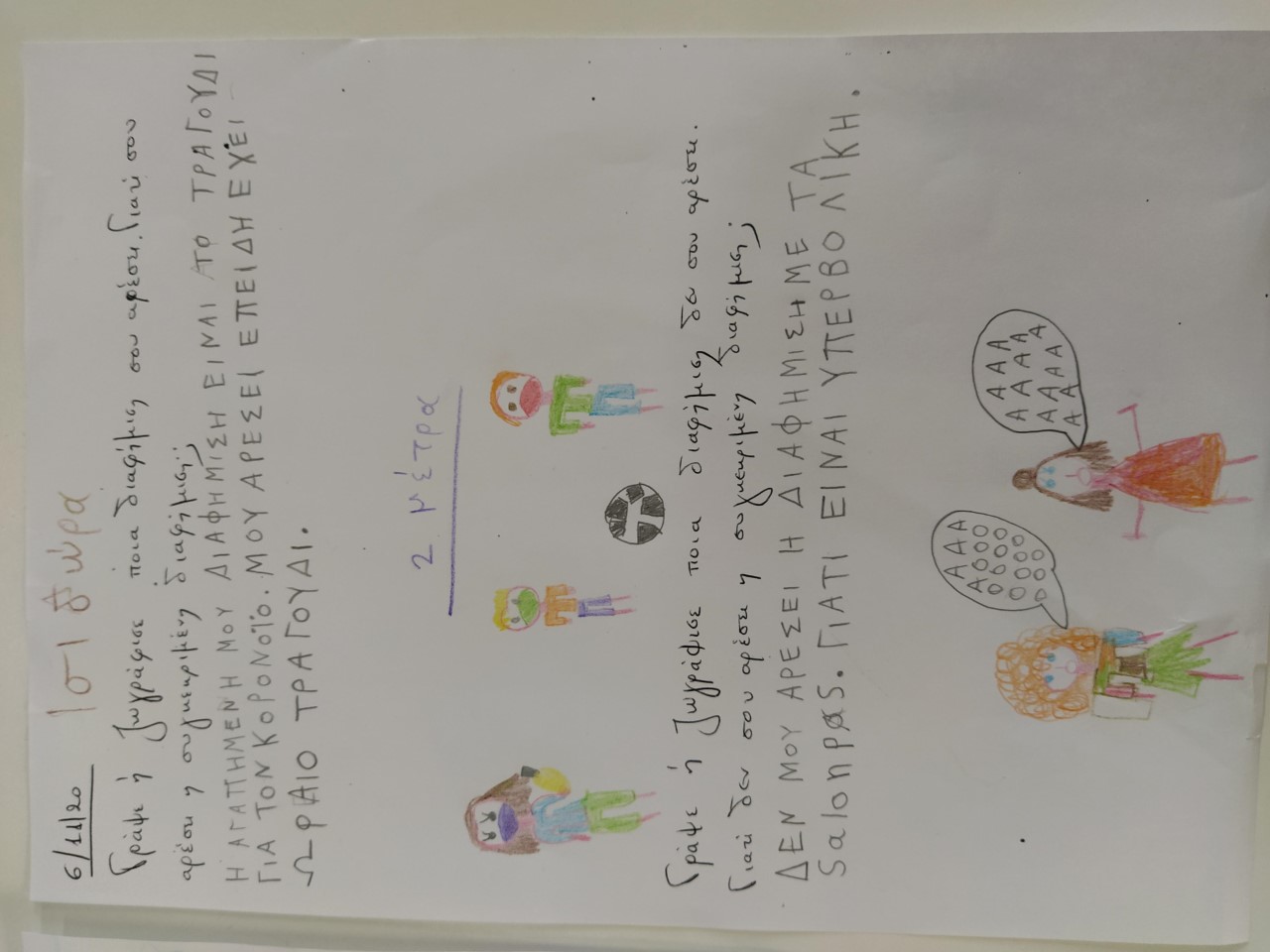 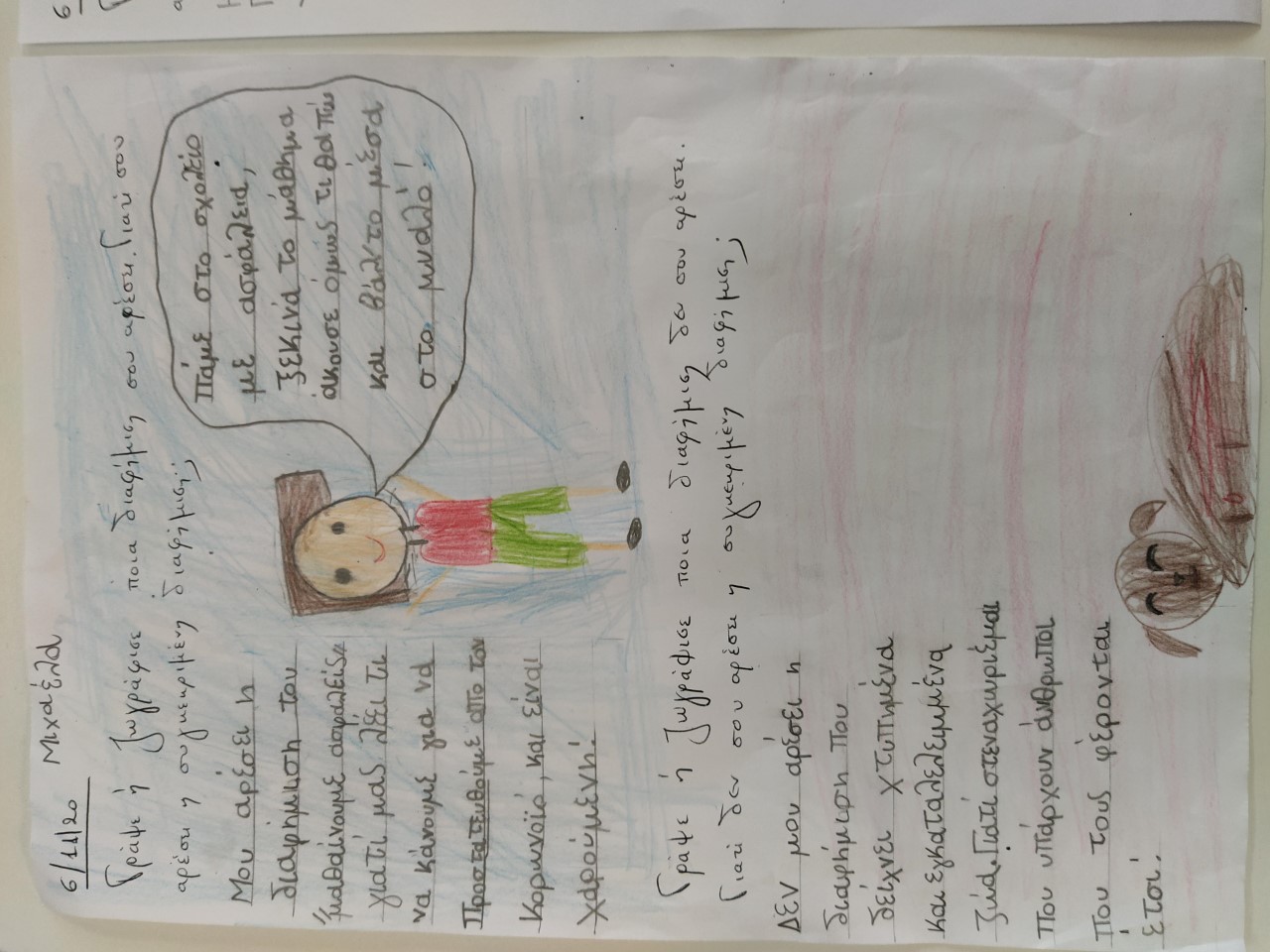 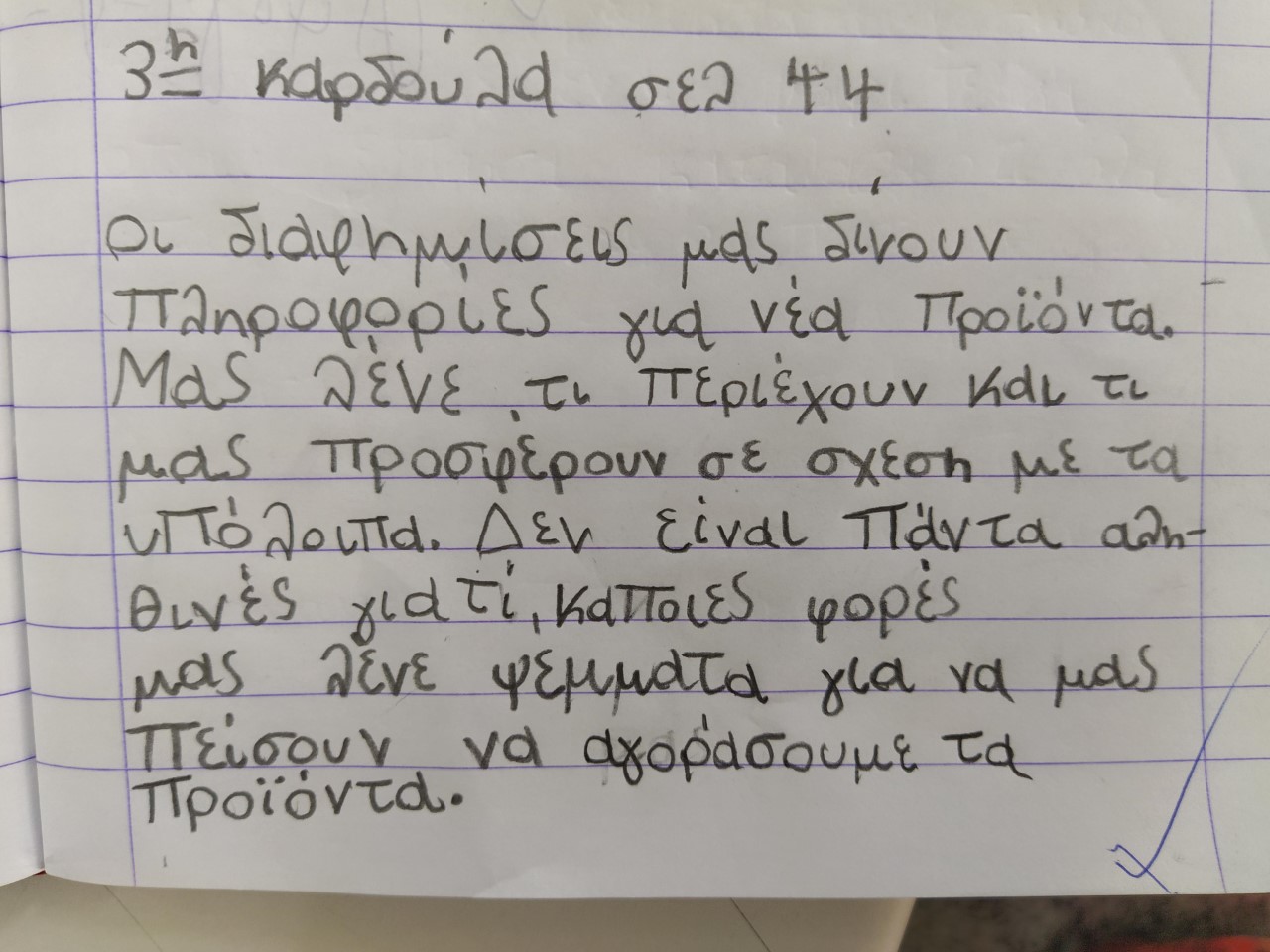 